Начался прием заявок на юбилейную V Ярмарку хоров В 2019 году Арсеньевская епархия проводит юбилейную V Ярмарку хоров в рамках проекта «Дальневосточная Ярмарка русской культуры «ЗА ВЕРУ И ОТЕЧЕСТВО» при поддержке Фонда президентских грантов и при поддержке творческого союза «Музыкальное общество» Приморского края, Хорового общества Приморского края (филиал Всероссийского хорового общества). Конкурс направлен на популяризацию культурного наследия России через духовно-нравственную песню, на сохранение и приумножение традиционных российских духовно-нравственных ценностей как основы российского общества, на поддержку и поощрение коллективов, умеющих говорить со слушателями на языке песенных образов, созданных в лучших традициях отечественной музыкальной культуры.В конкурсе предусмотрено проведение двух этапов Ярмарки хоров: отборочный в муниципалитетах и финальный 3 ноября в г. Арсеньеве. Отборочные этапы по муниципалитетам пройдет с 01 сентября по 15 октября 2019 г. в форме очных и заочных прослушиваний на канонической территории Арсеньевской епархии. Конкурсная программа включает номинации: «Хор сельской глубинки»;«Народный хор» (фольклорный коллектив);«Академический хор»;«Воинский хоровой коллектив»;«Школьный хор (младшая группа до 12 лет)»;Общеобразовательные школы                Учреждения дополнительного образования                                                                                      (ДШИ, ЦДТ, ЦВР и т.д.)«Школьный хор (школы с 12 – 17 лет)»;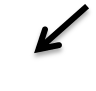 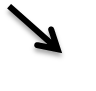 Общеобразовательные школы               Учреждения дополнительного образования                                                                                   (ДШИ, ЦДТ, ЦВР и т.д.)«Студенческий (молодежный) хор (студенты 15 – 25 лет)»;«Хор ветеранов (без возрастных ограничений)».Финальные мероприятия Дальневосточной Ярмарки хоров приурочены к празднованию Дня народного единства и Казанской иконы Божией Матери. Заявки на участие принимаются до 19 октября 2019 г. и направляются на электронный адрес Оргкомитета: arsoroik@arsoroik.ru , или почтовым отправлением по адресу: 692331, Приморский край, г. Арсеньев, ул. Социалистическая, 115, Арсеньевская епархия, - с пометкой «в оргкомитет «Дальневосточная Ярмарка русской культуры» конкурс хоров «За ВЕРУ И ОТЕЧЕСТВО» Контактные телефоны:8 (42361) 3-13-92+7-924-324-28-51+7-924-334-49-34.К заявке прилагаются: - благословение епархиального Архиерея или приходского священника в письменном виде на участие в конкурсе. Заявки без благословения к рассмотрению не принимаются. - ноты и тексты исполняемых произведений; - фото коллектива (разрешение не менее 300dpi); - краткая информация о коллективе. По желанию участников к заявке можно приложить видеоряд в качестве визуального сопровождения исполняемых произведений.    Торжественное награждение победителей состоится 4 ноября текущего года, во время проведения гала-концерта Ярмарки хоров. По информации Арсеньевской епархии. 